                            РОССИЙСКАЯ ФЕДЕРАЦИЯ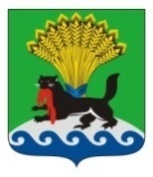                                                    ИРКУТСКАЯ ОБЛАСТЬ                        ИРКУТСКОЕ РАЙОННОЕ МУНИЦИПАЛЬНОЕ ОБРАЗОВАНИЕ                          АДМИНИСТРАЦИЯ                        ПОСТАНОВЛЕНИЕот «__07___»__06__ 2023 г.	                                                                    №_350__В целях реализации муниципальной программы Иркутского районного муниципального образования «Развитие культуры в Иркутском районном муниципальном образовании»  на 2023-2027 годы,  утвержденной постановлением администрации Иркутского районного муниципального образования от 14.11.2022 № 681, руководствуясь ст. 39, 45, 54 Устава Иркутского районного муниципального образования, администрация Иркутского районного муниципального образованияПОСТАНОВЛЯЕТ:Внести в постановление администрации Иркутского районного муниципального образования от 03.11.2022 № 646 «Об утверждении положений о проведении районных мероприятий в рамках подпрограммы «Организация досуга жителей Иркутского района, поддержка и развитие жанров народного художественного  творчества» на 2023 – 2027  годы муниципальной программы «Развитие культуры  в Иркутском  районном муниципальном образовании» на 2023 – 2027 годы» (далее – постановление) следующие изменения:1) пункт 11 раздела IV приложения 1 «Положение о  проведении районного фестиваля «Рождественские встречи» дополнить словами «В рамках фестиваля проводятся рождественские вертепы, мастер-классы по теме фестиваля.»;2) пункт 9 раздела IV приложения 3 «Положение о проведении ежегодного районного конкурса профессионального мастерства  «Творчество - профессия»  изложить в новой редакции: «9. Возраст и стаж участников в первой номинации - до 35 лет, стаж работы не более 5 лет в сфере культуры. Возраст и стаж участников 2-7  номинаций не ограничен.»; 3) в приложение 5 «Положение о проведении ежегодного районного мероприятия, посвященного Дню Победы»:а) пункт 10 раздела IV дополнить абзацем  2   следующего    содержания:«В рамках Дня Победы проводится акция «Аллея Победы». Во время
акции участники мероприятия высаживают саженцы на территории Иркутского района»; б) пункт 11 раздела V после слов «услуги по оформлению мероприятия» дополнить словами «, приобретение саженцев не более 10 штук»;4) в приложение 6 «Положение о  проведении конкурса патриотической песни, посвященного Дню Победы»:а)  пункт 11 раздела VI дополнить подпунктом 4 следующего содержания:«4) профессионалы»;б)  последний абзац пункта 12 раздела VI изложить в новой редакции: «6 возрастная категория – от 35 лет до 50 лет (включительно)»;в) пункт 12 дополнить абзацем 8 следующего содержания:«7 возрастная категория – 51 год и старше»;5) в приложение 13 «Положение о проведении районного КВН»:а) подпункт 2 пункта 16 раздела VI изложить в новой редакции:«2) «Биатлон», правила конкурса: первый этап – все команды представляют по две заготовленные шутки (покинувшие команды получают – 0,4 балла), второй этап – каждая оставшаяся команда представляет по три шутки (покинувшие команды получают по 0,6 балла), третий этап – по четыре шутки от двух команд, оставшихся на рубеже (победитель получает 1 балл, проигравший – 0,8 балла);»;б) пункт 20 раздела VIII изложить в новой редакции: «20. Жюри оценивает конкурсы согласно критериям и установленным баллам по каждому конкурсу, оформляет протокол. В случае споров при определении победителей (получения одинаковых баллов), лидером считается команда, набравшая наибольшее количество баллов за конкурс «Биатлон».»;6) в приложении 20 «Положение о проведении открытого вокального конкурса «Байкальская волна» внести следующие изменения:а) пункт 9 раздела V после слова «произведение» дополнить словами «в одной номинации»;б) пункт 10 раздела V дополнить абзацем 6 следующего содержания:«5. вокальные ансамбли.»в) пункт 11 раздела V дополнить абзацем 8 – 9  следующего содержания: «6 возрастная категория – от 36 до 50 лет (включительно); 7 возрастная категория – от 51 и старше.».2. Отделу культуры комитета по социальной политике администрации Иркутского районного муниципального образования организовать и провести районные мероприятия с учетом внесенных изменений.3. Управлению учета и исполнения сметы  администрации
Иркутского районного муниципального образования предусмотреть финансирование расходов на проведение мероприятий, указанных в настоящем постановлении, с учетом внесенных изменений, за счет средств районного бюджета. 4. Отделу по организации делопроизводства и работе с обращениями
 граждан организационно-контрольного управления администрации Иркутского районного муниципального образования внести в оригинал постановления администрации Иркутского районного муниципального образования от 03.11.2022 № 646 «Об утверждении положений о проведении районных мероприятий в рамках подпрограммы «Организация досуга жителей Иркутского района, поддержка и развитие жанров народного художественного  творчества» на 2023 – 2027  годы муниципальной программы «Развитие культуры  в Иркутском  районном муниципальном образовании» на 2023 – 2027 годы» информацию о внесении изменений в правовой акт.5. Настоящее постановление вступает в силу с 01.01.2024.6. Опубликовать настоящее постановление в газете «Ангарские огни»,
разместить в информационно-телекоммуникационной сети «Интернет» на официальном сайте Иркутского районного муниципального образования: www.irkraion.ru.7. Контроль исполнения настоящего постановления возложить на заместителя Мэра – председателя комитета по социальной политике.Мэр района                                                                                              Л.П. ФроловЛИСТ СОГЛАСОВАНИЯпроекта постановления администрацииО внесении изменений в постановление администрации Иркутского районного муниципального образования от 03.11.2022 № 646 «Об утверждении положений о проведении районных мероприятий в рамках подпрограммы «Организация досуга жителей Иркутского района, поддержка и развитие жанров народного художественного  творчества» на 2023 – 2027  годы муниципальной программы «Развитие культуры  в Иркутском  районном муниципальном образовании» на 2023 – 2027 годы»Список рассылки:1.  Отдел культуры – 1 экз.2. УУи ИС – 1 экзО внесении изменений в постановление администрации Иркутского районного муниципального образования от 03.11.2022 № 646 «Об утверждении положений о проведении районных мероприятий в рамках подпрограммы «Организация досуга жителей Иркутского района, поддержка и развитие жанров народного художественного  творчества» на 2023 – 2027  годы муниципальной программы «Развитие культуры  в Иркутском  районном муниципальном образовании» на 2023 – 2027 годы»ПОДГОТОВИЛ:Начальник  отдела культуры«__»_________ 2023 г.ВИЗА СОГЛАСОВАНИЯ:Председатель комитета по социальной политике«___»_________2023 г.Первый  заместитель Мэра                                                «__» _________ 2023 г.Руководитель аппарата «__»_________ 2023 г.   Начальник правового управления«__»_________ 2023 г.Начальник управления учета и исполнения сметы«____»_________2023 г.                                                                         Председатель комитета по финансам«____»__________2023 г.Председатель комитета по муниципальному финансовому контролю «____»___________2023 г.                                                    О.В. КонторскихЕ.В. Михайлова                            И.В. Жук                           М.А. ПетрачковаД.М. ОстапенкоТ.В. Юркова                             А.В. Зайкова                          Т.П. Немытышева